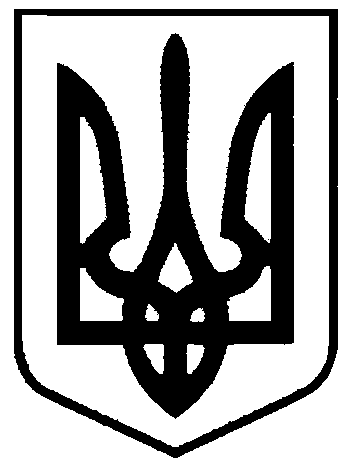 СВАТІВСЬКА МІСЬКА РАДАСЬОМОГО СКЛИКАННЯСІМНАДЦЯТА  СЕСІЯРІШЕННЯвід                                       2017 р.      м. Сватове                                           №17/_____« Про прийняття до комунальної власності Сватівської міської ради житлового будинку №188 по вул.Слобожанська м.Сватове»      Розглянувши звернення Первомайського лінійного виробничого управління Філії «Управління магістральних газопроводів» «ХАРКІВТРАНСГАЗ»                                           ПАТ «УКРТРАНСГАЗ» з проханням прийняти до комунальної власності Сватівської міської ради житловий будинок з господарськими будівлями і спорудами (в т.ч. пг,пг1-погріб, В,Г-сарай, В,Д-вбиральня, Ж-гараж, З,К-навіс, 1-колодязь, 1-огорожа), що розташований за адресою:Луганська область,м.Сватове, вул.Слобожанська,буд. №188, керуючись ст. 26 Закону України «Про місцеве самоврядування в Україні» Сватівська міська радаВИРІШИЛА:Прийняти до комунальної власності Сватівської міської ради житловий будинок з господарськими будівлями і спорудами (в т.ч. пг,пг1-погріб, В,Г-сарай, В,Д-вбиральня, Ж-гараж, З,К-навіс, 1-колодязь, 1-огорожа), що розташований за адресою:Луганська область,м.Сватове, вул.Слобожанська,буд. №188 від Первомайського лінійного виробничого управління Філії «Управління магістральних газопроводів» «ХАРКІВТРАНСГАЗ» ПАТ «УКРТРАНСГАЗ» та  передати вищевказане нерухоме майно для експлуатації та обслуговування на баланс КП «Сватове-благоустрій».Для прийому-передачі житлового будинку з господарськими будівлями і спорудами (в т.ч. пг,пг1-погріб, В,Г-сарай, В,Д-вбиральня, Ж-гараж, З,К-навіс, 1-колодязь, 1-огорожа), що розташований за адресою:Луганська область,м.Сватове, вул.Слобожанська,буд. №188 від Первомайського лінійного виробничого управління Філії «Управління магістральних газопроводів» «ХАРКІВТРАНСГАЗ»                                ПАТ «УКРТРАНСГАЗ» до комунальної власності Сватівської міської ради  і одночасної передачі вищевказаного нерухомого майна для експлуатації та обслуговування на баланс КП «Сватове-благоустрій» створити комісію у складі:-    Жаданова Л.В. – голова комісії, перший заступник міського голови;-   Ситник Р,В.- секретар комісії,  головний бухгалтер КП «Сватове-благоустрій»;Члени комісії:-    Беденко І.В.- директор КП «Сватове-благоустрій»;             -    Журавль І.В. - головний інженер Первомайського ЛВУМГ;             -    Кушніренко І.В. – керівник групи первинного обліку Первомайського                   ЛВУМГ;Гвоздьова З.О. – інженер I категорії з підготовки кадрів Первомайського                   ЛВУМГ;Попова Н.С. – юристконсульт I категорії Первомайського ЛВУМГ;Лактіонов С.С.- нженер II категорії капітального будівництва та поточного ремонту Первомайського ЛВУМГ;Ачкасова С.О. – провідний спеціаліст, юрист Сватівської міської радиЖестовський С.В.-  спеціаліст з комунальних питань Сватівської міської ради;      -     Радченко Л.І.- спеціаліст 1-ї категорії – бухгалтер Сватівської міської ради;      3. Зобов’язати комісію з прийом-передачі житлового будинку з господарськими будівлями і спорудами (в т.ч. пг,пг1-погріб, В,Г-сарай, В,Д-вбиральня, Ж-гараж, З,К-навіс, 1-колодязь, 1-огорожа), що розташований за адресою:Луганська область,м.Сватове, вул.Слобожанська,буд. №188 здійснити прийом вищевказаного нерухомого майна від Первомайського лінійного виробничого управління Філії «Управління магістральних газопроводів» «ХАРКІВТРАНСГАЗ»                                           ПАТ «УКРТРАНСГАЗ» до комунальної власності Сватівської міської ради та передачу його для експлуатації та обслуговування на баланс КП «Сватове-благоустрій».      4. Контроль за виконанням даного рішення покласти на постійну депутатську  комісію міської ради з питань власності, транспорту, зв’язку, торгівельно-побутового обслуговування населення та зайнятості населення.   Сватівський  міський голова				                    Є.В. Рибалко